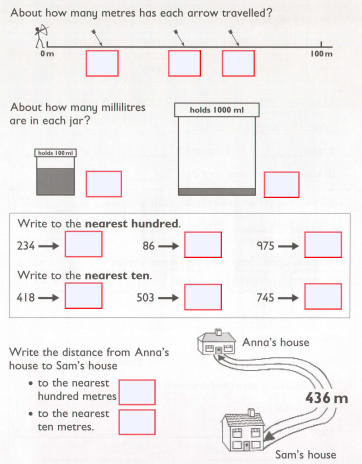 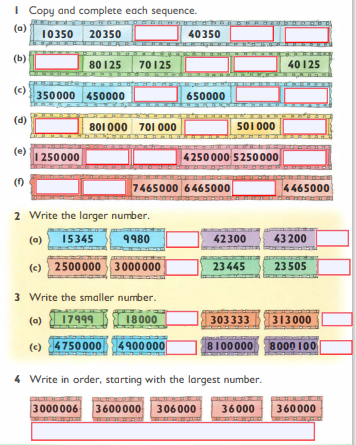 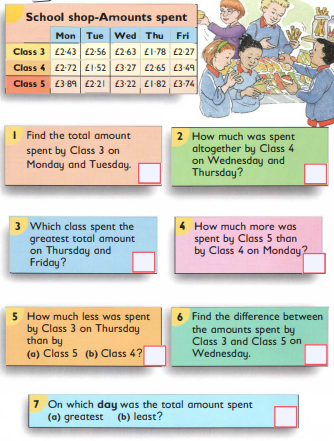 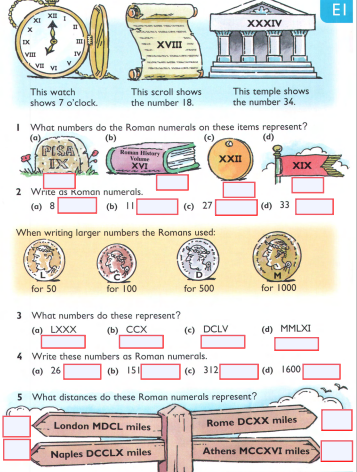 Roman Numeral Help:Roma n numerals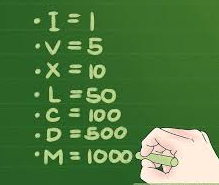 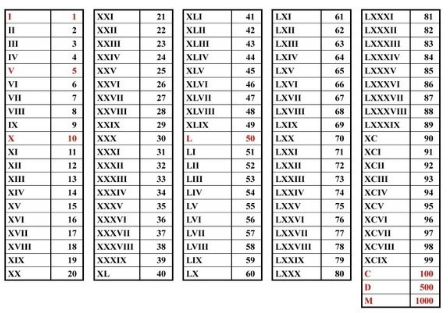 